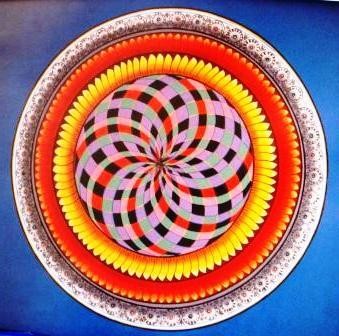 VI – THE SEVEN SEALS OF THE LION OF THE TRIBE OF JUDA
SIXTH SEAL:BEINGTo be is to be freeAnd to live in every instantAnd to discover oneself in every image Of the countless facesOf LifeSat Arhat José Marcelli
January 24, 2008
www.redgfu.net/jmnOriginal text in Spanish:
www.josemarcellinoli.com/2008/pdf/2008_los_siete_sellos_06.pdf
Translation by: Marcos Paulo González Otero
email: gmarcosp@gmail.com
www.otero.pw
WhatsApp/Telegram: +52 686 119 4097
Version: 08082022-01
Please feel free to forward opinions and corrections.